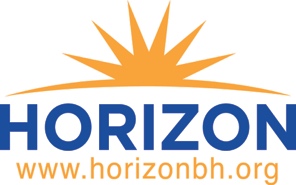 MINUTES OF THE FEBRUARY MEETING OF THEHORIZON BEHAVIORAL HEALTH BOARD OF DIRECTORSHorizon Behavioral HealthTriple P Leadership Conference Room2215 Langhorne, Upper LevelLynchburg, VAFebruary 22, 2018PRESENT:	Betty Brickhouse			City of LynchburgClyde Clark, Chair			City of Lynchburg		Andy Crawford			Bedford CountySusan Hogg				Campbell CountyGary Marple, Treasurer		Additional MemberRob Merryman, Vice Chair		Campbell CountyWilliam Scott, Secretary		Campbell CountyJim Sikkema				Bedford CountyMary Lou Spiggle			Appomattox CountyABSENT:	Dana Koenig				Additional MemberAbe Loper				Additional MemberJohn Rice				Consumer MemberTreney Tweedy			City of LynchburgBetty Wise				Amherst CountySTAFF:	Damien Cabezas, Chief Executive OfficerSandy Farmer, Executive AssistantAndre McDaniel, COOGUESTS:	NoneA.  INTRODUCTIONCall to Order/WelcomeClyde Clark opened the meeting at 3:30 p.m.  Mr. Clark welcomed our newest Board Member, Susan Hogg representing Campbell County and welcomed all in attendance.Moment of SilenceA moment of silence was observed.Adoption of the AgendaMOTION:  William Scott made a motion to approve the agenda as mailed.  The motion was seconded by Jim Sikkema and carried by unanimous vote.  B.  PUBLIC COMMENT	There was none  C.  MINUTESConsideration of the Board Meeting Minutes of December 14, 2017.			MOTION:  William Scott made a motion to approve the board minutes as mailed.  The motion was seconded by Rob Merryman and was carried by majority vote.  D.	CHAIRMAN’S ITEMClyde Clark discussed the Medicaid Expansion Program. E.	COMMITTEE REPORTExecutive Committee MOTION:  Jim Sikkema made a motion on behalf of the executive committee to recommend approval of the Board Policies and Procedures as mailed with one revision as listed below.  The motion was approved by majority vote.Under the Annual Planning Process Policy, reinstate Strategic Plan as stated below:Strategic Plan The Board reviews and approves the goals and objectives in the Strategic Plan.     F.	CEO REPORT1.  Damien reviewed the enclosed January 2018 CEO Dashboard and updated the board on several items:    Strategic Plan – this plan will be presented to the Board of Directors in June.    Payment Collections – the Reimbursement and Billing Department cannot do this       alone and now our managers will help with additional payment collections.  Damien is working with a team to streamline the referral process.    PowerPoint Presentation – Damien reviewed “The Bigger the Challenge, the Bigger the Opportunity” PowerPoint that was also shared with all Horizon staff.2.  Financial Update - Andre reviewed the January 2018 Statement of Revenue and Expenditures Monthly Report.  G.	NOTICES AND REMINDERS	The next scheduled board meeting is April 26, 2018 from 3:00 p.m. until 3:30 p.m. and the meeting will be held at the Horizon Wellness Center-Langhorne Road, 2215 Langhorne Road, in the Triple P Leadership Conference Room, Lynchburg.  	Beginning at 3:30 p.m. the Annual Board Training will be conducted by Jennifer Faison, Executive Director at the VACSB on Legislative Updates.	H. 	OTHER BUSINESS	There was none.I.	ADJOURNMENTMOTION: Gary Marple made a motion to adjourn.  The motion was seconded by William Scott and carried by unanimous vote.  The meeting was adjourned at 4:31 p.m. Above minutes were approved at the meeting held on April 26, 2018.ATTEST:  Recording Secretary, Sandy Farmer CAP-OM, CP.  Respectfully submitted for William Scott, Secretary By Sandy Farmer CAP-OM, CP Executive Assistant & Recording Secretary of the Board of Directors